PAUTA: EL REINO DE LOS HONGOS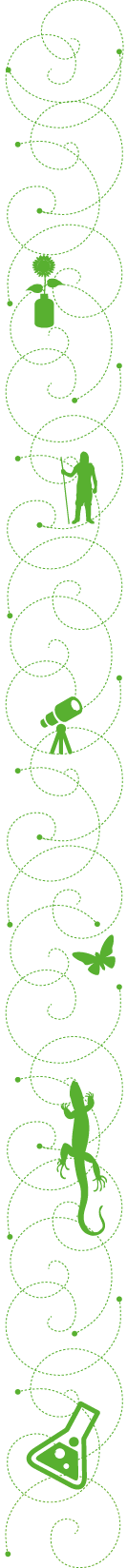 ¿Sabías que hace algunos años, las personas pensaban que los hongos eran un tipo de planta?¡Así es! No es tan antiguo el conocimiento que los hongos son un reino propio con características únicas que los hacen muy especiales.Muchos hongos son invisibles, es decir son microorganismos, solo se pueden ver bajo microscopio.  Algunos viven en peculiares hábitats, por ejemplo, se encuentran en lugares muy hostiles al interior del suelo. También los hay que están flotando en el aire y a veces los respiramos.  Los hongos se adaptan fácilmente a distintas condiciones ambientales, desde lugares muy húmedos, muy calurosos o incluso muy fríos.  Cuando la temperatura desciende mucho, los hongos son capaces de entrar en un proceso similar al estado de hibernación de algunos animales.  En esta estado, los hongos se inactivan y esperan hasta que las condiciones para la vida mejoren.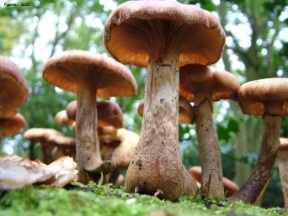 A diferencia de las plantas, los hongos no hacen el proceso de la fotosíntesis, por lo tanto no son productores son consumidores como nosotros los animales. Sin embargo son un tipo especial de consumidor ya que degradan los nutrientes es a su forma más simple para que retornen desde el suelo a las raíces de las plantas.Probablemente sabes que hay hongos comestibles, se usan mucho hoy en día. Pero ¿sabías que también están presentes en el pan que comes?  Claro, la levadura que se usa en el proceso del amasado del pan es un hongo. Pero no solo en la alimentación  están presentes, también nos ayudan a combatir enfermedades.  No fue sino hasta el año 1928 que de manera casual se descubrió que una sustancia que producida por los hongos mataba las colonias de bacterias.  Así se descubre el primer antibiótico, la penicilina. Quién la descubrió fue Alexander Fleming. Antes de la penicilina, miles de personas morían a causa de enfermedades bacterianas infecciosas. ¡Pero no todo lo que brilla es oro! También existen hongos que nos causan enfermedades, como son los hongos en los pies, llamado pie de atleta u otras afecciones cutáneas, incluso pueden ser venenos peligrosos si los comemos sin saber. Por eso, es importante conocer sobre los hongos ya que nos pueden beneficiar mucho pero también pueden perjudicar nuestra salud.Usa la información de la lectura para responder las siguientes preguntas.Si los hongos no son productores, qué organello celular probablemente es el que no tienen. El cloroplasto.Describe dos formas en que los hongos nos pueden beneficiar. Producen medicamentos útiles y algunos son fuentes de alimentación.Describe dos formas en que los hongos nos pueden perjudicar. Algunos provocan enfermedades, algunos son venenosos.¿Qué suceden con los hongos cuando las temperaturas ambientales bajan a límites que afectan la vida de los organismos? Entran en un estado como de hibernación.Imaginen un mundo sin hongos, describan como su ausencia impactaría en nuestras vidas cotidianas. Respuesta abierta, pero pueden desarrollar los temas de la alimentación, farmacia y salud:  Los puede incentivar a que  investiguen más en que procesos productivos están los hongos involucrados, Elaborado por: Carmen Salazar